Lehrerversuch -  Ein Wasserstofftank explodiertMaterialien: 		Luftballon, Bindfaden, Kerze, langer Stab	Chemikalien:		Wasserstoffgas Durchführung: 			Ein Luftballon wird mit Wasserstoffgas gefüllt, verknotet und an einem Bindfaden befestigt. Der Bindfaden wird an ein Stativ gebunden. Anschließend wird mittels einer Kerze, die an einem langen Stab gut befestigt wurde, der Luftballon entzündet.Beobachtung:		Der Luftballon platzt. Es entsteht ein lauter Knall und ein Feuerball.Deutung:		Der Wasserstoff reagiert mit dem Luftsauerstoff unter einer heftigen exothermen Reaktion zu Wasser (Knallgasreaktion).                                                               2 H2 (g) + O2 (g) → 2 H2O (l)Entsorgung:		Reste des Luftballons und des Bindfadens können im Hausmüll entsorgt werden.	GefahrenstoffeGefahrenstoffeGefahrenstoffeGefahrenstoffeGefahrenstoffeGefahrenstoffeGefahrenstoffeGefahrenstoffeGefahrenstoffeWasserstoffWasserstoffWasserstoffH: 220- 280H: 220- 280H: 220- 280P: 210- 377- 381-403P: 210- 377- 381-403P: 210- 377- 381-403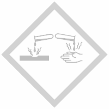 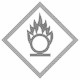 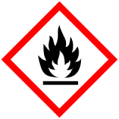 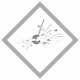 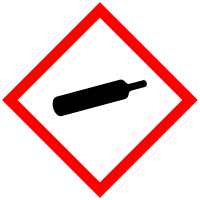 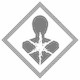 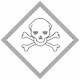 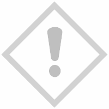 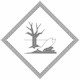 